Устройства соединительные для низковольтных цепей: соединители электрические, ТМ STEKKER, серия: LDМодели: LD800-K1, LD800-K2, LD800-K3, LD800-K5, LD800-SL314Инструкция по эксплуатации и технический паспортНазначение изделия:Универсальные соединительные клеммы серии LD торговой марки «STEKKER» (скотч-локи), предназначены для соединения медных или алюминиевых проводов сечением 0,4-1,5мм2 без предварительной подготовки провода.Фиксация провода осуществляется с помощью прокалывающего зажима, который прорезает изоляцию провода и устанавливается надежный электрический контакт.Внутри клеммы содержится гидрофобный гель, который при опрессовке заполняет внутреннюю полость и защищает соединение от воздействия окружающей среды.Опрессовку клеммы можно осуществить с помощью плоскогубцев, без использования специальных инструментов.Данные клеммы предназначены для однократного использования.Технические характеристики*представленные в данном руководстве технические характеристики могут незначительно отличаться. В зависимости от партии производства, производитель имеет право вносить изменения в конструкцию изделия без предварительного уведомления (см. на упаковке)**одножильный проводникТребования безопасностиМонтаж соединений с помощью клемм должен производить квалифицированный персонал в соответствии с «Правилами технической эксплуатации электроустановок потребителей» и «Межотраслевыми правилами по охране труда (правила безопасности) при эксплуатации электроустановок потребителей», прошедший обучение с присвоением группы по электробезопасности не ниже III до 1000В.ЗАПРЕЩАЕТСЯ ПРОИЗВОДИТЬ МОНТАЖ (ДЕМОНТАЖ) СОЕДИНЕНИЙ ПРОВОДНИКОВ, НАХОДЯЩИХСЯ ПОД НАПРЯЖЕНИЕМ!Запрещается использовать клеммы с проводниками сечением, отличающимся от указанных в данной инструкции.Монтаж, подключение:Провода без предварительной подготовки (снятие изоляции или установка наконечников) вставляются в клемму и обжимаются плоскогубцами до полного сжатия.Характерные неисправности и способы их устраненияПри обнаружении повреждения корпуса клеммы следует заменить на новую.При обнаружении потери контакта в цепи проверить надежность соединения проводников, и при необходимости повторно обжать клемму. Если данная проблема не решилась, проверьте целостность проводников. При необходимости замените клемму на новую.ХранениеХранение товара осуществляется в упаковке в помещении при отсутствии агрессивной среды. Температура хранения от -25°С до +50°С, относительная влажность не более 75% при температуре 25°С. Не допускать воздействия влаги. Срок хранения товара в данных условиях не более 5 лет.ТранспортировкаПродукция в упаковке пригодна для транспортировки автомобильным, железнодорожным, морским или авиационным транспортом.УтилизацияКлеммы из пластика относятся к четвертому классу опасности. По окончании срока эксплуатации клеммы необходимо утилизировать в соответствии с правилами утилизации твердых бытовых отходов из пластика.СертификацияТовар соответствует требованиям ТР ТС 004/2011 «О безопасности низковольтного оборудования». Продукция изготовлена в соответствии с Директивами 2014/35/EU «Низковольтное оборудование».Информация об изготовителеИзготовитель: Ningbo Yusing Electronics Co., LTD, Civil Industrial Zone, Pugen Village, Qiu’ai Ningbo, China / ООО "Нингбо Юсинг Электроникс Компания", зона Цивил Индастриал, населенный пункт Пуген, Цюай, г. Нингбо, Китай. Уполномоченный представитель: ООО «Штекер Свисс Групп», 117403, г. Москва, Востряковский проезд, д.10Б, стр.7, к.27. Телефон: +7 (499) 394-48-36. Импортер: ООО «СИЛА СВЕТА» Россия, 117405, г. Москва, ул. Дорожная, д. 48, тел. +7(499)394-69-26Произведено в Китае.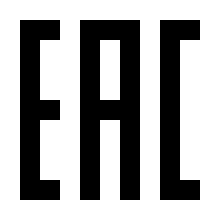 МодельLD800-K1LD800-K2LD800-K3LD800-K5LD800-SL314Артикул3954339544395453954639547Материал контактной группыМедьМедьМедьМедьМедьМаксимально допустимые сила тока, А/напряжение, В 5А/250В5А/250В5А/250В5А/250В5А/250ВМатериал корпусаПоликарбонатПолипропиленПоликарбонатНейлонПоликарбонатМатериал наполнителяГидрофобный гельГидрофобный гельГидрофобный гельГидрофобный гельГидрофобный гельСечение подключаемых проводниковож**: 0,4-0,7 мм2ож**: 0,4-0,9 мм2ож**: 0,4-0,9 мм2ож**: 0,4-0,9 мм2ож**: 0,5-1,5 мм2Максимальный диаметр кабеля 1,52 мм2,08 мм1,67 мм1,67 мм4 ммВнешний вид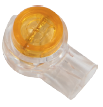 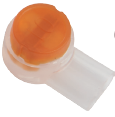 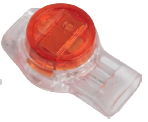 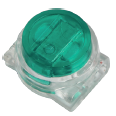 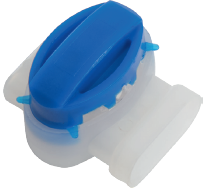 Схема соединения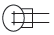 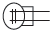 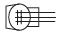 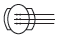 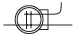 ЦветЖелтыйОранжевыйКрасныйЗеленыйСинийКоличество в упаковке, ОПТ/DIY, шт100/10100/10100/10100/1050/5Климатическое исполнениеУХЛ3.1УХЛ3.1УХЛ3.1УХЛ3.1УХЛ3.1Температура окружающей среды от -30 до +70°С;от -30 до +70°С;от -30 до +70°С;от -30 до +70°С;от -30 до +70°С;Срок службыНе менее 5 летНе менее 5 летНе менее 5 летНе менее 5 летНе менее 5 лет